3 Course Menu  £16.002 Course Menu  £13.00Main Course  £9.00Selection of Sweets AvailablePlease Ask to See the Sweet MenuWe hope you enjoy your MealStartersHome-made Soup of the DayServed with Crusty BreadBlack Pudding Wrapped in Streaky BaconWith Wholegrain Mustard SauceHerb Crusted Camembert WedgesWith Cranberry Sauce Traditional Prawn CocktailWith Marie Rose SaucePate of the DayServed with Mixed Leaves & Caramelised OnionsAnd ToastHome-made Salmon, Cod & Smoked Haddock FishcakesServed With Lobster Bisque Sauce Sharing Platter for TwoHerb Crusted Camembert, Crispy Duck Spring RollsBreaded Garlic Mushrooms & Onion RingsMain CourseRoast Topside of BeefRoast Loin of Pork With CracklingRoast TurkeyWith Pigs in Blankets & StuffingSlow Roast Leg of LambHome-made Fish PieTopped with Sliced New PotatoesSalmon FlorentineWith Creamy Hollandaise SauceVegetarian Dish of the DayPlease See Specials Board at the BarAll Served with Mashed & Roast PotatoesHome-made Yorkshire PuddingsAnd a Selection of Fresh VegetablesAny special dietary requirements can be catered forJust let us know at the bar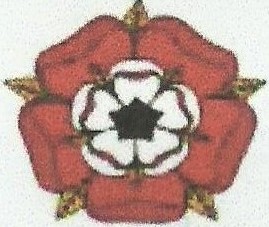 Catterick Golf ClubSunday Lunch Menu